Donations to WesleyFor weekly envelopes contact Heather Swain, hmswainma@aol.com. For bank standing orders contact Tina Gowers, TinaGowers@sky.com. Thank you so much for all you are able to giveWesley Methodist Church Elm Road, Leigh-on-Sea, , 
Website: www.wesleymethodist.org.ukFacebook: 
Twitter: @leighwesleyMC
Minister: Rev. Julia Monaghan. Phone: 01702 483827
Children and Youth Worker: Jonathan Logan. Phone: 07852 905742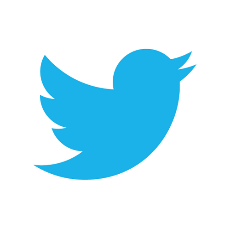 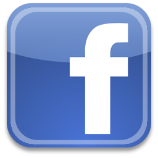 Older People’s Worker: Julie Peek. Phone:  01702 479804 Lettings Coordinator:AlanSeverne, lettings@wesleymethodist.org.uk 01702711851Notices: Trudi Pipe at notices@wesleymethodist.org.uk                               , Leigh-on-Sea, 
Minister: Rev. Julia Monaghan
Notices for the week commencing Sunday 4th March 2018We extend a very warm welcome to all who are worshipping with us today. Coffee and tea are served in the concourse after Sunday morning services – please do stay if you can.Please use this notice sheet as a reminder as you pray for the life and work of this church.A prayer before we worship:
God, my creator and my unseen Guide,
you have led me to this holy place.
Let a spark of its beauty and your love
settle in my heart and live with me when I leave.120 years – Celebration Service – 4 March 2018What an achievement - we are celebrating 120 years of worship here at Wesley with a united Service with  and Belfairs on Sunday 4th March, 2018.  We hope that many old friends will join us for this celebration and we will have a display of photographs and memorabilia.  Lent Group: Another Story Must BeginBased on the film and novel Les Miserables, and looking at 4 characters from the story, this 4 week course explores the grace of God, and asks us to reassess what we can do with our lives for ourselves and those around us.  It runs at 2pm on the following Tuesdays @ Wesley: 20th Feb, 27th Feb, 6th March, 13th March, 20th March Week of Accompanied Prayer: 15th - 22nd April 2018. Please sign up on the Sign Up Sheet by the 28th February if you would like to be a participant. Rev Julia Southend FoodbankThis week the most needed items the foodbank warehouse require are: Long life or tinned sponge puddings, packet mash potatoes, tinned meat pies, Cuppa soups. Thank you!Good Friday 30th MARCH 11:00am – 2:00pm “The Road to ” At Hockley &  Hockley. Reflection and Meditation on the emotions and feelings experienced along the Road to Calvary through Anne Briant’s original art work  – no charge, browse at your leisure. Light refreshments available in the HallLent LiturgyDo look at the beautiful display Sue Hockett has done for our Lent Liturgy.  Each week there is a bible reference and a prayer.It is a peaceful thing to sit quietly and read and pray.  Thanks Sue for adding to our means of grace. Eileen SimmonsSouthend FoodbankThis week the most needed items the foodbank warehouse require are: Long life or tinned sponge puddings, packet mash potatoes, tinned meat pies, Cuppa soups. Thank you!Our Wesley StoriesThe submission deadline will be March 31st 2018.Please send all contributions as an attachment to an email if possible to geoffnash99@yahoo.co.uk  Geoff will type up your story if you prefer to write in long hand and send it to 92 Thames, Leigh on .  The invitation is to all. eileen.kester.simmons@gmail.com01702 472521Sun 4th3rd SundayOf  Lent11amWesley #120 Anniversary United ServicePreacher: Rev Julia MonaghanPorch: Margaret CotegroveHymns: STF 24 82, 351, 717, 345, 477:  1 Peter 2:4-10.Monday 5th10am10am8pmCoffee MorningWesley Art GroupWesley Theatre GroupTue 6th10am10am12.30pm2pmCoffee MorningParent and toddlerAge Concern Community Club LENT COURSE – Another Story Must BeginWed 7th10am10amCoffee MorningParent and ToddlerThurs 8th10am6pmCoffee MorningFusion Kids/Fusion YouthFri  9th10am2pmCoffee MorningTable Tennis 60 plusSat 10th10am11.30Coffee MorningTime for PrayerSun 11th4th Sunday ofLent11 amPreacher:Porch: